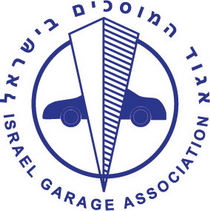 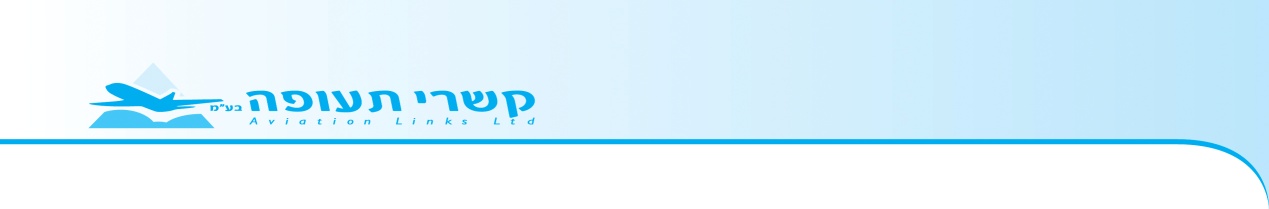 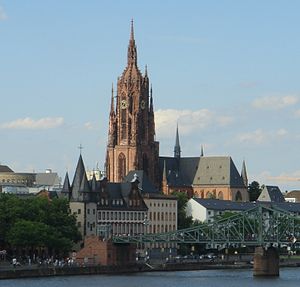 תערוכת אוטומכניקה שבפרנקפורט, גרמניה התערוכה המובילה לנושא מערכות לרכב , ציוד  כלים לתיקון רכב, אלקטרוניקה ואבזור.תאריך פתיחה: 12.9.2012     תאריך סיום: 16.9.2012מיקום: פרנקפורט, גרמניה   אתר: מרכז הירידים בפרנקפורט, גרמניה http://automechanika.messefrankfurt.com/frankfurt/de/besucher/willkommen.htmlמלון HOLIDAY INN FRANKURT AIRPORT NORTH 4* BB 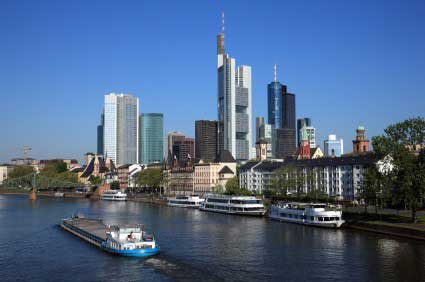 המחיר לאדם בחדר זוגי -			1309 יורויחיד בחדר - 			1829 יורויציאה  ב- 12.9.2012  - 08:30 – 05:00     חזרה  ב- 16.9.2012  - 15:05 – 10:10המחיר כולל: טיסות סדירות, העברות למלון ולשדה, העברות יומיות לתערוכה, אירוח על בסיס BB  במלון.להלן הפרטים האישיים של הנוסע ובן/בת הזוג – את הפרטים יש למלא בלועזית כפי שמופיע בדרכוןתשלום יבוצע  באמצעות כרטיס אשראי לקשרי תעופה ניתן לשלם בהעברה בנקאית ל- הפועלים 689 ח-ן: 186886 או בינלאומי 044 ח-ן 303755. חובה לצרף העתק מהעברה.תינתן אפשרות של עד 3 תשלומים שקליים שווים, בכרטיס אשראי, (ללא ריבית והצמדה), התשלום יחויב על פי שער הדולר בעת ביצוע העסקה (שער העברות- המחאות גבוה) מול קשרי תעופה.מס'תיאור שם פרטי  (בלועזית כפי שמופיע בדרכון) שם משפחה  (בלועזית כפי שמופיע בדרכון)גיל תאריך לידה מדויק1.שם הנוסע2.שם הנוסעמס' כרטיס האשראיסוג הכרטיס          _____________         ת.ז. ___________________                          תוקף הכרטיס   __ __ /  __ __סוג הכרטיס          _____________         ת.ז. ___________________                          תוקף הכרטיס   __ __ /  __ __סוג הכרטיס          _____________         ת.ז. ___________________                          תוקף הכרטיס   __ __ /  __ __סוג הכרטיס          _____________         ת.ז. ___________________                          תוקף הכרטיס   __ __ /  __ __סוג הכרטיס          _____________         ת.ז. ___________________                          תוקף הכרטיס   __ __ /  __ __סוג הכרטיס          _____________         ת.ז. ___________________                          תוקף הכרטיס   __ __ /  __ __סוג הכרטיס          _____________         ת.ז. ___________________                          תוקף הכרטיס   __ __ /  __ __סוג הכרטיס          _____________         ת.ז. ___________________                          תוקף הכרטיס   __ __ /  __ __סוג הכרטיס          _____________         ת.ז. ___________________                          תוקף הכרטיס   __ __ /  __ __סוג הכרטיס          _____________         ת.ז. ___________________                          תוקף הכרטיס   __ __ /  __ __סוג הכרטיס          _____________         ת.ז. ___________________                          תוקף הכרטיס   __ __ /  __ __סוג הכרטיס          _____________         ת.ז. ___________________                          תוקף הכרטיס   __ __ /  __ __סוג הכרטיס          _____________         ת.ז. ___________________                          תוקף הכרטיס   __ __ /  __ __סוג הכרטיס          _____________         ת.ז. ___________________                          תוקף הכרטיס   __ __ /  __ __סוג הכרטיס          _____________         ת.ז. ___________________                          תוקף הכרטיס   __ __ /  __ __סוג הכרטיס          _____________         ת.ז. ___________________                          תוקף הכרטיס   __ __ /  __ __סוג הכרטיס          _____________         ת.ז. ___________________                          תוקף הכרטיס   __ __ /  __ __3 ספרות אחרונות בגב הכרטיס      ___   ___   ___             שם בעל כ. האשראי ____________   סה"כ לתשלום ________3 ספרות אחרונות בגב הכרטיס      ___   ___   ___             שם בעל כ. האשראי ____________   סה"כ לתשלום ________3 ספרות אחרונות בגב הכרטיס      ___   ___   ___             שם בעל כ. האשראי ____________   סה"כ לתשלום ________3 ספרות אחרונות בגב הכרטיס      ___   ___   ___             שם בעל כ. האשראי ____________   סה"כ לתשלום ________3 ספרות אחרונות בגב הכרטיס      ___   ___   ___             שם בעל כ. האשראי ____________   סה"כ לתשלום ________3 ספרות אחרונות בגב הכרטיס      ___   ___   ___             שם בעל כ. האשראי ____________   סה"כ לתשלום ________3 ספרות אחרונות בגב הכרטיס      ___   ___   ___             שם בעל כ. האשראי ____________   סה"כ לתשלום ________3 ספרות אחרונות בגב הכרטיס      ___   ___   ___             שם בעל כ. האשראי ____________   סה"כ לתשלום ________3 ספרות אחרונות בגב הכרטיס      ___   ___   ___             שם בעל כ. האשראי ____________   סה"כ לתשלום ________3 ספרות אחרונות בגב הכרטיס      ___   ___   ___             שם בעל כ. האשראי ____________   סה"כ לתשלום ________3 ספרות אחרונות בגב הכרטיס      ___   ___   ___             שם בעל כ. האשראי ____________   סה"כ לתשלום ________3 ספרות אחרונות בגב הכרטיס      ___   ___   ___             שם בעל כ. האשראי ____________   סה"כ לתשלום ________3 ספרות אחרונות בגב הכרטיס      ___   ___   ___             שם בעל כ. האשראי ____________   סה"כ לתשלום ________3 ספרות אחרונות בגב הכרטיס      ___   ___   ___             שם בעל כ. האשראי ____________   סה"כ לתשלום ________3 ספרות אחרונות בגב הכרטיס      ___   ___   ___             שם בעל כ. האשראי ____________   סה"כ לתשלום ________3 ספרות אחרונות בגב הכרטיס      ___   ___   ___             שם בעל כ. האשראי ____________   סה"כ לתשלום ________3 ספרות אחרונות בגב הכרטיס      ___   ___   ___             שם בעל כ. האשראי ____________   סה"כ לתשלום ________